Publicado en Barcelona el 09/12/2022 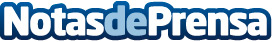 Schneider Electric incluida en la lista de los mejores inventos de 2022 de TIME por su colaboración con el proyecto Footprint para ofrecer microrredes de ayuda a las catástrofes climáticasLas soluciones de microrredes móviles han sido reconocidas por servir a más de 8.000 ciudadanos tras los desastres climáticos. El premio refleja el liderazgo y la innovación de las empresas en materia de resiliencia energética sostenible. La lista incluye 200 iniciativas innovadoras que cambian la vida de las personasDatos de contacto:Noelia Iglesias935228610Nota de prensa publicada en: https://www.notasdeprensa.es/schneider-electric-incluida-en-la-lista-de-los Categorias: Internacional Recursos humanos Sostenibilidad Premios Otras Industrias http://www.notasdeprensa.es